 ,,POZNAJEMY TEATR”- nauczanie zdalne gr. II12.04-16.04.20211. „W teatrze” – słuchanie wiersza i rozmowa na temat teatru z wykorzystaniem   ilustracji. W teatrze
 Marlena Szeląg W wygodnym fotelu siedzę w teatrze,
 przed siebie na scenę wciąż patrzę, i patrzę… 

Wtem gasną światła w wielkiej sali, 
wszyscy rozmawiać zaraz przestali. 
Do góry pnie się czerwona kurtyna, 
bo właśnie spektakl się rozpoczyna. Już scenografia wprawia w zdumienie, 
do zamku przeniesie nas przedstawienie.

 Wtem aktor wchodzi w złotej koronie
 i siada dostojnie na wielkim tronie. 
A z nim aktorka w sukni balowej, 
odgrywa rolę mądrej królowej. Już słychać w dali trąby i dzwony,
 poddani składają niskie ukłony.
 Wtem rycerz pojawia się w lśniącej zbroi, 
a obok niego koń płowy stoi. 
Lecz koń ten nie jest żywą istotą,
 jest rekwizytem, ręczną robotą. 
I chociaż z drewna jest wyrzeźbiony,
 to w przedstawieniu jest ożywiony. I szybko tak mija mi czas w teatrze,
 a gdy się boję, na scenę nie patrzę! 
Kiedy się smucę lub kiedy wzruszę, 
łezki w chusteczkę wytrzeć wnet muszę. 
Są też momenty wielkiej radości, 
skąd tyle emocji w mym sercu gości? Teraz aktorzy zdejmują maski, 
chyba czekają na widzów oklaski?
 Z uśmiechem nisko nam się kłaniają, 
wielkie uznanie i brawa dostają! Czerwona kurtyna się opuściła
 i całą scenę znów zasłoniła.
 Wtem błysły światła w wielkiej sali, 
wszyscy ze swoich foteli wstali.
 I to już koniec jest przedstawienia –
 Teatrze magiczny, do zobaczenia!Rodzic zadaje dziecku pytania do wysłuchanego utworu: 
W jakie miejsce przeniósł nas wiersz? 
Po co chodzi się do teatru? 
Jacy bohaterowie występowali w spektaklu, o którym opowiadał wiersz? 
Co możemy zobaczyć i znaleźć w teatrze? (Rodzic  rozmawia z dziećmi na temat scenografii, sali, sceny, kurtyny, aktorów, masek, kostiumów, afiszu, biletów itp.) 
Jakie emocje, uczucia może w tobie wzbudzić przedstawienie teatralne? 
Czy byłeś  kiedyś w teatrze?
 Czy ci się tam podobało? 
Jeśli tak, to dlaczego? MASKA TEATRALNA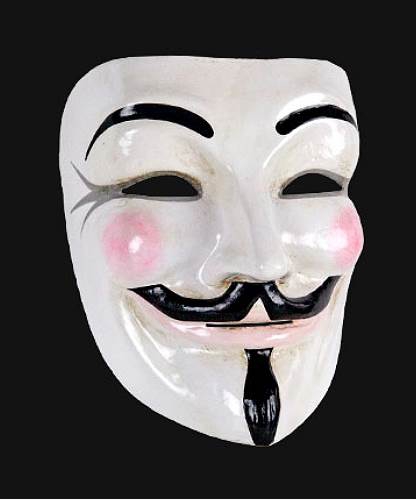 KOSTIUM TEATRALNY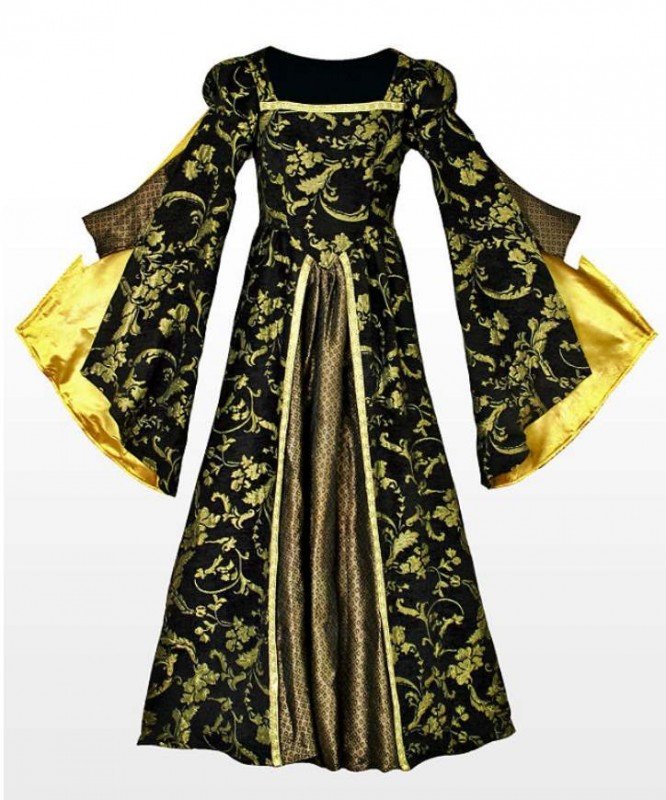 SCENA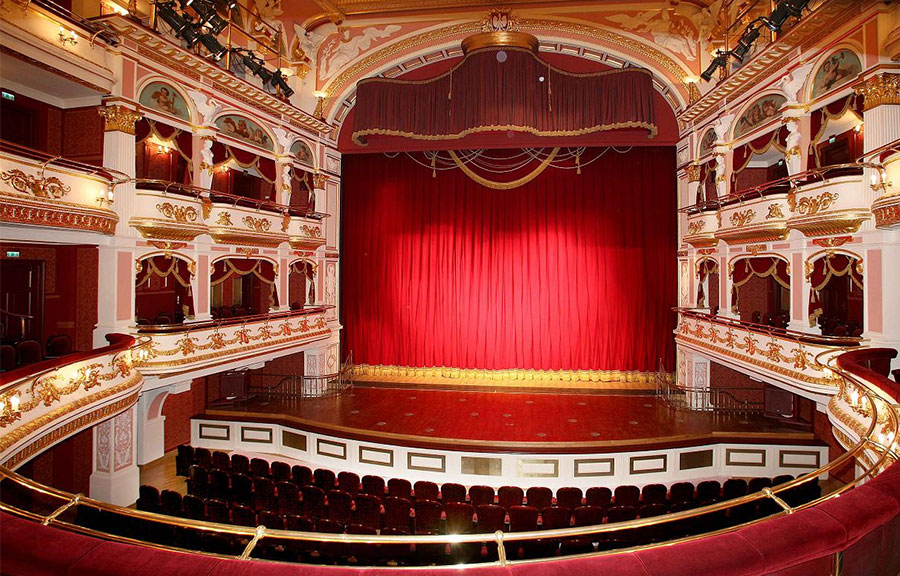 AKTOR W KORONIE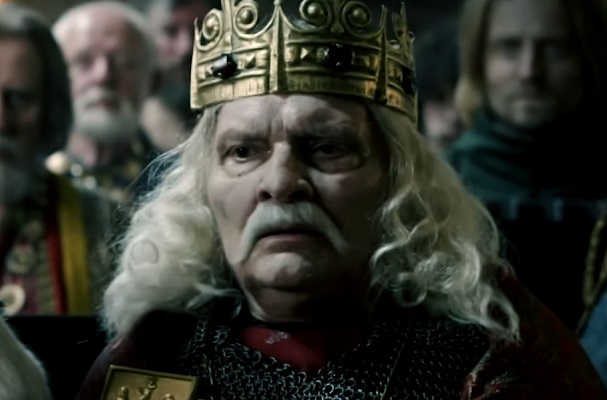  AKTORKA W KORONIE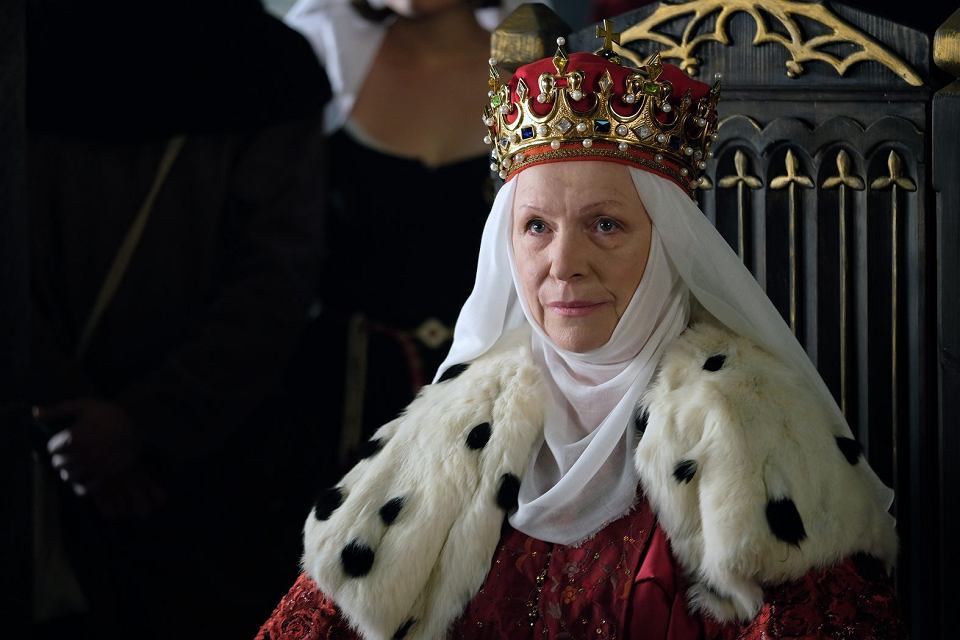 SALA TEATRALNA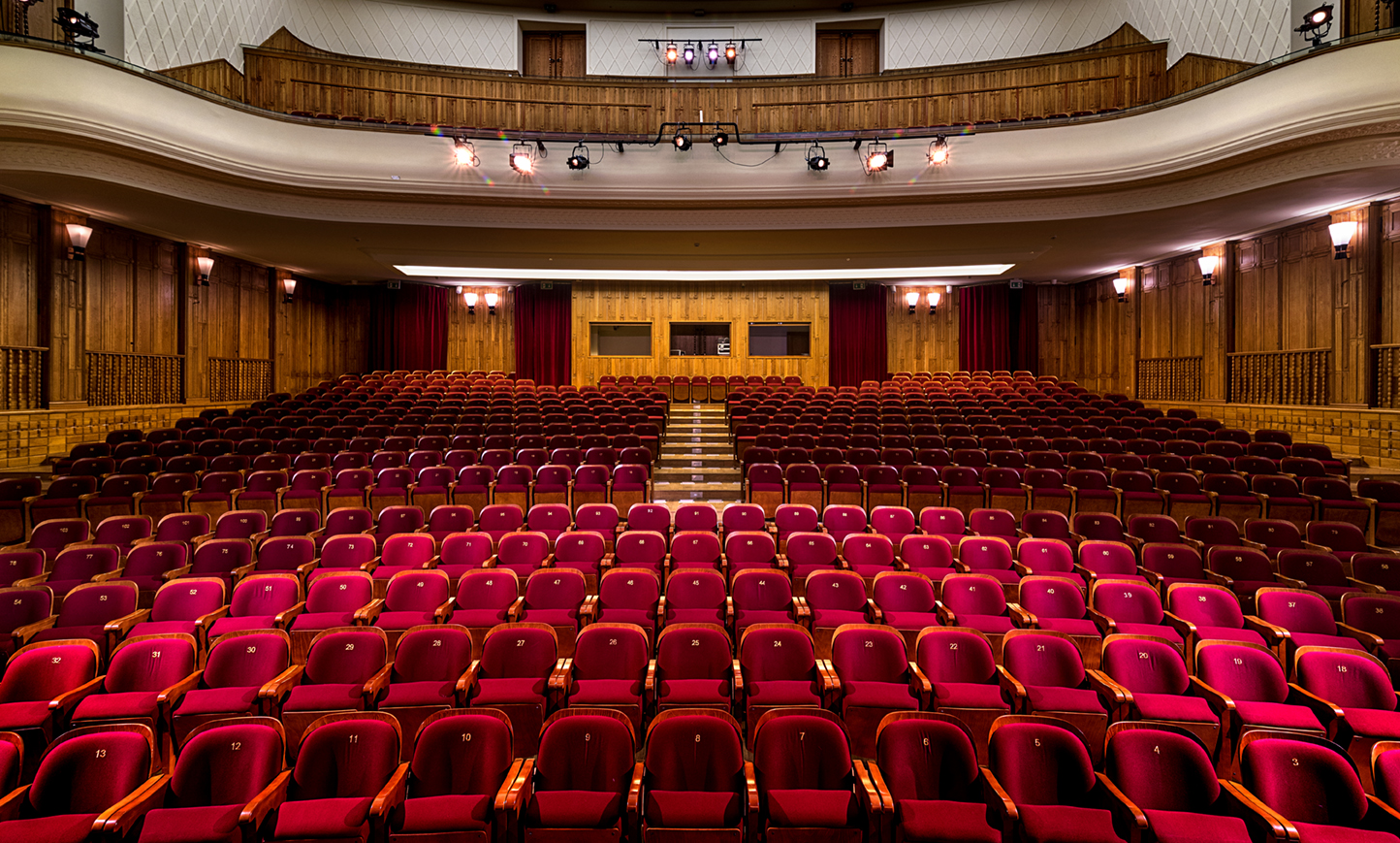 KURTYNA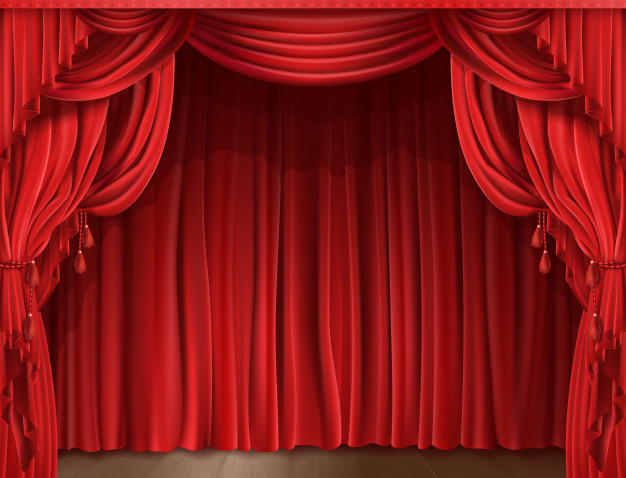 BILETY 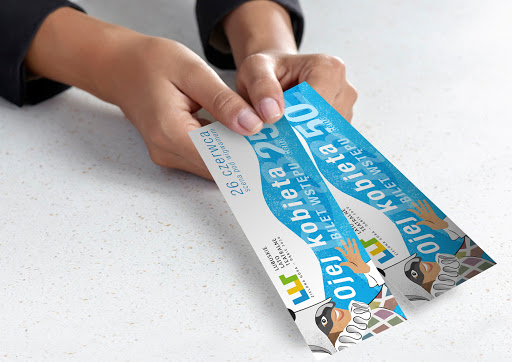 2. „Kto może zagrać w teatrze, czyli rodzaje teatru” – rozmowa kierowana z wykorzystaniem ilustracji. Rodzic pokazuje dziecku różne ilustracje: kukiełki, pacynki, łyżki, marionetki i pyta: Co to za przedmioty? Dziecko podaje nazwy przedmiotów na ilustracjach. Czy mogą one zagrać w teatrze? Dziecko wyraża swoją opinie, Rodzic zwraca  uwagę, że łyżka też może zagrać w teatrze, jeżeli ożywi ją aktor. Są różne teatry, np. – Teatr tradycyjny – grają w nim aktorzy, mogą być ubrani w różne stroje, czasami dziwne i śmieszne. – Teatr lalek – w nim grają różne lalki (marionetka, kukiełka, pacynka – aktorzy udzielają im swojego głosu i najczęściej są schowani). – Teatr cieni – głównym aktorem jest w nim cień, który tworzy schowany za zasłoną aktor. – Teatr tańca (np. balet) – tu aktorami są tancerze, którzy podczas przedstawienia nie mówią ani słowa, a swoje historie opowiadają tańcem. – Opera – tu aktorami są śpiewacy.Kukiełki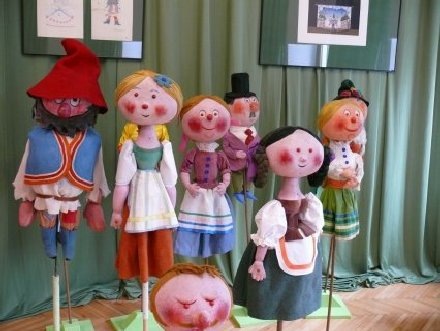 Pacynki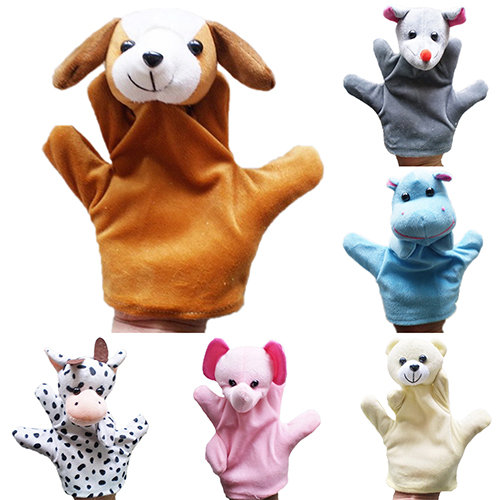 Łyżki
Marionetki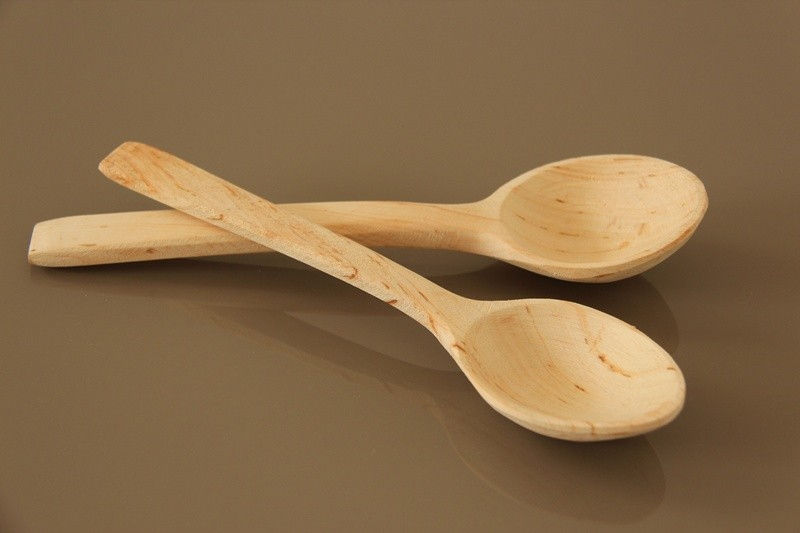 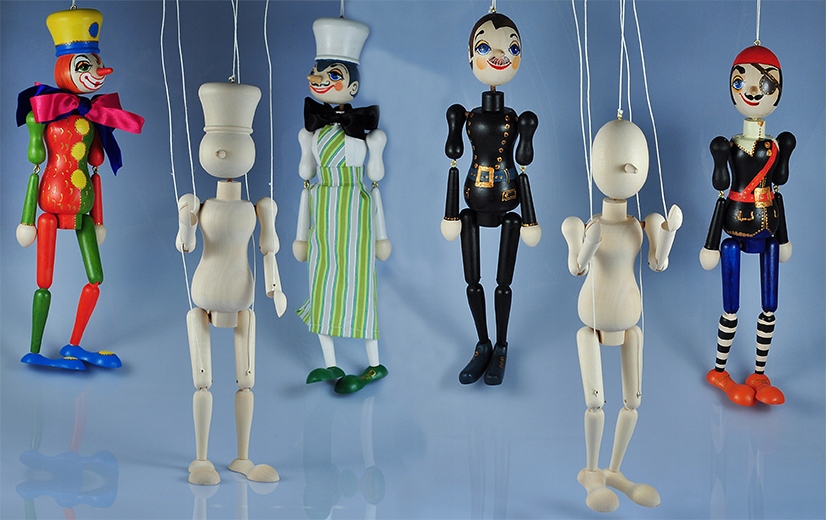 3. „Robimy kukiełki” – praca plastyczno-techniczna. Dziecko dostaje drewnianą łyżkę. Rodzic. prosi, by zrobiło z niej kukiełkę. Dziecko ozdabia łyżkę w dowolny sposób, doklejając  oczy, rysując buzię mazakami. Z bibuły lub włóczki z pomocą Rodzica można zrobić włosy.. Wykonane kukiełki posłuży dziecku do spontanicznych „zabaw w teatr”. • Potrzebne będą - drewniana łyżka lub długie szpatułki, oczy – naklejki, mazaki, bibuła, włóczka.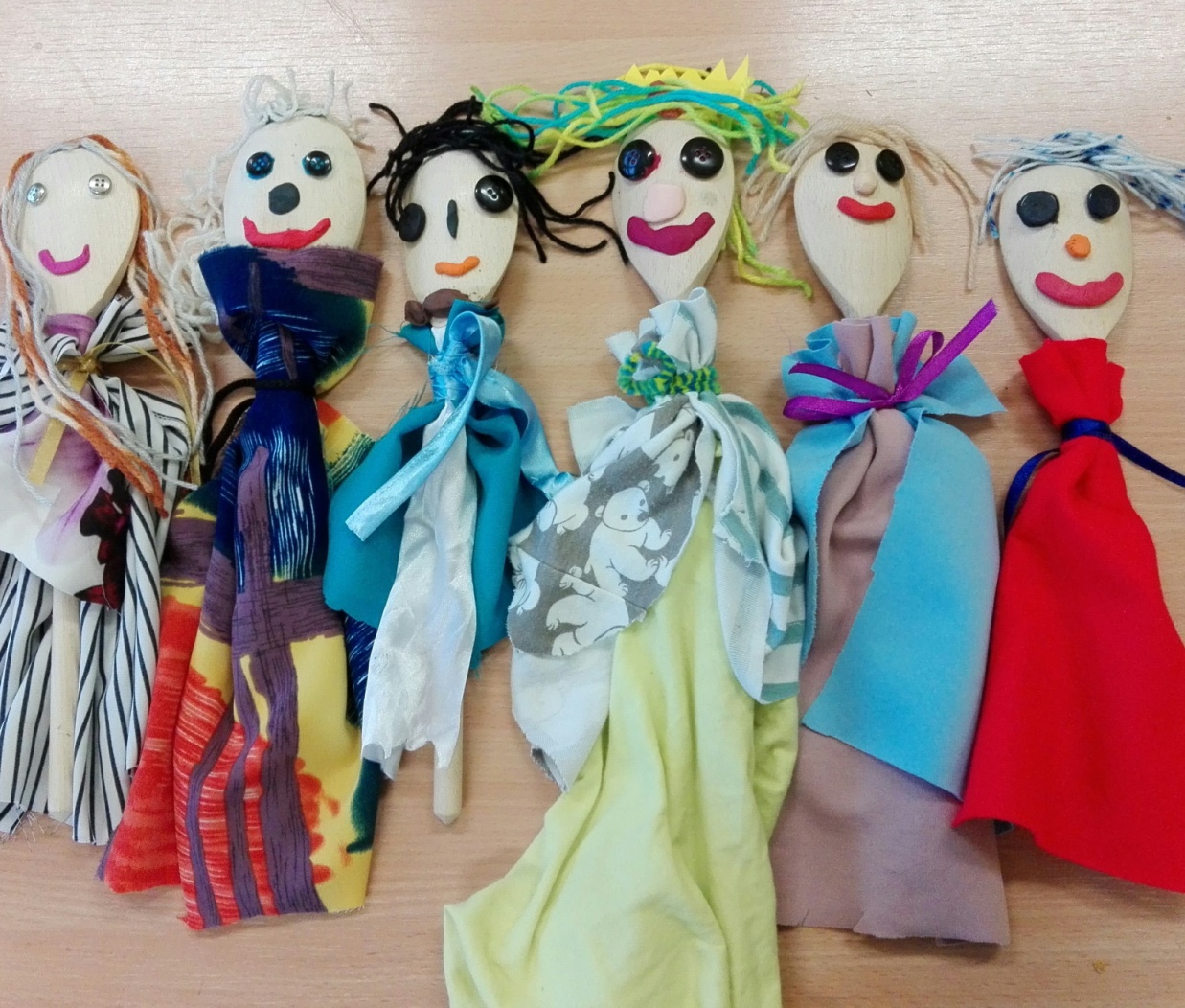 4. Teatrzyk kukiełkowy,, Trzy małe świnki”https://www.youtube.com/watch?v=3xAcxCMIym45. Kolorowanki ,, W teatrze”https://www.google.com/search?rlz=1C1AVFA_enPL734PL757&source=univ&tbm=isch&q=kolorowanka+teatr+do+druku&sa=X&ved=2ahUKEwiYrs2O_fbvAhXSpIsKHRtdCmoQjJkEegQIAxAB&biw=1366&bih=657